First Grade Daisies2019-2020 school yearWe are looking forward to another fun year of Daisies in First Grade here at Coonley!  We will be meeting once a month (typically first Wednesday) beginning in October, in Ms. Heinemann’s classroom, 101 to work on various crafts, activities, badges, etc…  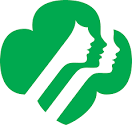 If you are a returning member, please be sure to renew your membership online by September 25, 2019. New members should join by September 25, 2019 by using the link below:https://www.girlscoutsgcnwi.orgClick JOIN/Start todayTroop Number:  25776Please note: There is a $25 registration fee to Girls Scouts of America.   We will have a separate dues amount (TBD) for our troop for snacks, crafts, etc.  Please reach out if you have any concerns with dues and require financial assistance.Questions???Email Adair Galster at adairbear55@hotmail.com or Lynnette Raypole at leraypole@gmail.com	